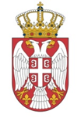 REPUBLIKA SRBIJANARODNA SKUPŠTINAOdbor za evropske integracije20 Broj: 06-2/301-1612. decembar 2016. godineB e o g r a dZAPISNIK JEDANAESTE SEDNICA ODBORA ZA EVROPSKE INTEGRACIJE NARODNE SKUPŠTINE REPUBLIKE SRBIJEPONEDELjAK, 12. DECEMBAR 2016. GODINE	Sednica je počela u 14.00 časova.Sednicom je predsedavala predsednica Odbora Marinika Tepić. Sednici su prisustvovali članovi Odbora Vesna Marković, Žarko Mićin, Biljana Pantić Pilja,Dušica Stojković, Zvonimir Đokić, Branko Ružić, Petar Jojić, Aleksandar Stevanović, Nataša Vučković, Muamer Bačevac, Elvira Kovač i zamenici članova Odbora Milimir Vujadinović, Nada Lazić i Dragan Veljković. Sednici nisu prisustvovali članovi Odbora Gordana Čomić, Hadži Milorad Stošić i Mladen Grujić.Sednici Odbora je prisustvovala i narodna poslanica koja nije član Odbora Marija Janjušević, kao i  Dragana Milovanović iz Republičke direkcije za vode u Ministarstvu poljoprivrede i zaštite životne sredine i Ana Seničić, iz Uprave za prevoz opasnog tereta u Ministarstvu građevinarstva, saobraćaja i infrastrukture. Predsednica Odbora predložila je da se predloženi dnevni red proširi sa još dve tačke: Poziv za Gordanu Čomić, članicu Odbora i potpredsednicu Narodne skupštine, za 10. Forum Evropa -  Ukrajina, koji će biti održan od 26. do 28. januara 2017. godine u Ržežovu, Poljska; i Poziv na Interparlamentarnu konferenciju "Lokalne i regionalne vlasti u regionu proširenja i regionalna politika EU" koja će biti održana 30-31. januara 2017. godine u Evropskom parlamentu u Briselu. Dopunjeni predlog dnevnog reda jednoglasno je usvojen:Dnevni redPredlog zakona o izmenama i dopunama Zakona o vodama, koji je podnela Vlada (broj 325-3193/16 od 6. decembra 2016. godine), u načelu,Predlog zakona o transportu opasne robe, koji je podnela Vlada (broj 011-2623/16 od 25. oktobra 2016. godine), u načelu,Određivanje delegacije Odobra za sastanak predsedavajućih Konferencije odbora za evropske poslove parlamenata država članica EU (KOSAK), koji će biti održan 22. i 23. januara 2017. godine na Malti,Poziv za Gordanu Čomić, članicu Odbora i potpredsednicu Narodne skupštine, za 10. Forum Evropa -  Ukrajina, koji će biti održan od 26. do 28. januara 2017. godine u Ržežovu, Poljska.Poziv na Interparlamentarnu konferenciju "Lokalne i regionalne vlasti u regionu proširenja i regionalna politika EU" koja će biti održana 30-31. januara 2017. godine u Evropskom parlamentu u Briselu.Pre prelaska na dnevni red usvojeni su zapisnici sa četvrte, pete i šeste sednice Odbora.Tačka 1.Predsednica Odbora je otvorila prvu tačku dnevnog reda Predlog zakona o izmenama i dopunama Zakona o vodama, u načelu, i dala reč D. Milovanović, koja je  ukazala na ciljeve koji se postižu podnetim Predlogom zakona o izmenama i dopunama Zakona o vodama. Istakla je da su predložene izmene i dopune rezultat analize usklađenosti nacionalnog zakonodavstva sa Okvirnom direktivom o vodama, Direktivom o standardima kvaliteta životne sredine u oblasti politike voda, Direktivom o zaštiti podzemne vode od zagađivanja i pogoršavanja kvaliteta, Direktivom koja se odnosi na prečišćavanje komunalnih otpadnih voda, Direktivom koja se odnosi na zaštitu voda od zagađivanja uzrokovanog nitratima iz poljoprivrednih izvora, Direktivom o kvalitetu vode namenjene za ljudsku potrošnju, Direktivom o kvalitetu vode za kupanje, Direktivom o proceni i upravljanju rizicima od poplava i Direktivom koja utvrđuje tehničke i specifikacije za hemijske analize i monitoring statusa voda. D. Milovanović je predstavila pojmove, koje predmetni Predlog zakona definiše, vezano za usklađivanje sa direktivama EU i pravilnu primenu odredbi Zakona o vodama, kojima se propisuje izdavanje vodnih akata i finansiranje poslova u oblasti upravljanja vodama. Obavestila je da su radi usklađivanja sa direktivama EU izvršene izmene i određenih definicija, izmene, odnosno dopune pojmova, a predviđeno je i ukidanje vodnog područja Beograd, zato što na postojećem administrativnom području grada Beograda nije bilo moguće integralno upravljanje na vodnim područjima Sava, Dunav i Morava, u skladu sa vodoprivrednim propisima, direktivama EU i domaćom hidrotehničkom praksom, što se posebno manifestovalo tokom upravljanja pomenutim vodnim područjima u pogledu obavljanja upravno-administrativnih poslova i poslova koji su u nadležnosti javnog vodoprivrednog preduzeća, što je imalo za posledicu segmentno upravljanje režimom voda, od strane republičkih i gradskih organa, nadležnih za vodoprivredu. D. Milovanović je objasnila šta se postiže promenama u određenim članovima, sve u cilju usklađivanja sa direktivama, kao i šta te direktive nalažu. Istakla je da je predmetni Zakon delimično usklađen sa propisima EU, i da delimična usklađenost proizilazi iz činjenice da je za potpuno prenošenje obaveza u skladu sa drugim revidiranim Nacionalnim programom za usvajanje pravnih tekovina EU, kojim je planirano da će Republika Srbija najkasnije 2018. godine postići unutrašnju spremnost za potpuno prenošenje pravnih tekovina EU. U daljoj diskusiji u kojoj su učestvovali D. Stojković, D. Milovanović i M. Tepić, raspravljano je o ukidanju vodnog područja grada Beograda, o usvajanju Strategije upravljanja vodama, uvođenju novih taksi, kao i o tome šta podrazumeva dugoročnu i finansijsku politiku, tj. da li to podrazumeva da oblast voda, vodoprivrede i svega što se usaglašava sa pravnim tekovinama EU bude prioritet, počev od ove budžetske godine. Predsednica Odbora je stavila na glasanje Predlog zakona o izmenama i dopunama Zakona o vodama, u načelu. Predlog zakona je usvojen većinom glasova.Tačka 2.Predsednica Odbora je otvorila drugu tačku dnevnog reda Predlog zakona o transportu opasne robe, u načelu i dala reč A. Seničić, koja je istakla da Zakon o transportu opasne robe uređuje uslove pod kojima se obavlja transport opasne robe u želizničkom, drumskom saobraćaju i unutrašnjim vodnim putevima. Zakon je usklađen sa Direktivom 68/2008, kojom su obuhvaćena sva tri međunarodna sporazuma o transportu opasne robe - Evropski sporazum o međunarodnom transportu opasne robe u drumskom prevozu, Evropski sporazum o međunarodnom transportu opasnog tereta na unutrašnjim plovnim putevima (ADN) i Pravilnik o međunarodnom železničkom prevozu opasne robe, koji je dodatak Konvencije o međunarodnim prevozima železnicama (KOTIF). Zakon je potpuno usklađen sa Direktivom i poslat Evropskoj komisiji, od koje je dobijeno pozitivno mišljenje. Ovim Zakonom su predviđena dva podzakonska akta, koja predviđaju usklađivanje sa Direktivom 35/2010, koja obuhvata pokretnu opremu pod pritiskom, a članom 9. se planira usklađivanje sa Direktivom 95/50, koja obezbeđuje usklađivanje sa jedinstvenim kontrolama na putu. Predsednica Odbora je stavila na glasanje Predlog zakona o transportu opasne robe, u načelu. Predlog zakona je usvojen većinom glasova..Tačka 3.Predsednica Odbora je otvorila treću tačku dnevnog reda Određivanje delegacije Odobra za sastanak predsedavajućih Konferencije odbora za evropske poslove parlamenata država članica EU (KOSAK), koji će biti održan 22. i 23. januara 2017. godine na Malti. M. Tepić je istakla da u skladu sa konsultacijama, koje je obavila sa članovima Odbora, predlaže Elviru Kovač i Žarka Mićina kao predstavnike Odbora, koji će ići na sastanak KOSAK, koji će biti održan 22. i 23. januara 2017. godine na Malti i podsetila da od 1. januara Malta preuzima šestomesečno predsedavnje Evropskom unijom. Predlog da Elvira Kovač i Žarko Mićin budu predstavnici Odbora na sastanaku predsedavajućih KOSAK je usvojen jednoglasno.Tačka 4.Predsednica Odbora je otvorila četvrtu tačku dnevnog reda Poziv za Gordanu Čomić, članicu Odbora i potpredsednicu Narodne skupštine, za 10. Forum Evropa -  Ukrajina, koji će biti održan od 26. do 28. januara 2017. godine u Ržežovu, Poljska. Predlog da Gordana Čomić učestvuje na Desetom forumu EU- Ukrajina, u Poljskoj je usvojen jednoglasno.Tačka 5.Predsednica Odbora je otvorila petu tačku dnevnog reda Poziv na Interparlamentarnu konferenciju "Lokalne i regionalne vlasti u regionu proširenja i regionalna politika EU" koja će biti održana 30-31. januara 2017. godine u Evropskom parlamentu u Briselu. Predlog da Dušica Stojković bude predstavnica Odbora na ovoj konferenciji u Briselu usvojen je jednoglasno.Sednica je završena u 14.30 časova.Na sednici Odbora je vođen tonski zapis.SEKRETAR ODBORA                                                           PREDSEDNICA ODBORAAleksandar Đorđević					                    Marinika Tepić